Şubat 2015 Dış ticaret istatistiklerine ilişkin veriler Türkiye İstatistik Kurumu (TÜİK) tarafından 31 Mart 2015 tarihinde yayımlandı.TÜİK Gümrük ve Ticaret Bakanlığı işbirliği ile hazırladığı dış ticaret verilerini aylık olarak yayınlamaktadır. Şubat ayında Türkiye’nin ihracatı bir önceki yılın aynı ayına göre yüzde 6 değer kaybederek 12,3 milyar dolar olmuştur. Şubat ayı ihracatı bir önceki aya göre ise yüzde 0,4 değer kaybetmiştir. Şubat ayı dış ticaret açığı ise yüzde 10,2 azalarak 5 milyar 186 milyon dolardan 4 milyar 656 milyon dolara düşmüştür.Şekil 1: Aylara göre ihracat, milyar $  (2014-2015 Ocak-Şubat)Kaynak: TÜİKİthalat ise 2015’e düşüşle başlamasına rağmen şubat ayı itibari ile artışa geçmiştir. 2015 Ocak ayında 16,6 milyar dolar olan ithalat yüzde 1,8 artarak şubat ayında 16,9 milyar dolara yükselmiştir. Bir önceki yılın aynı ayına göre ise ithalat düşüş yaşamıştır.2014 Şubat ayında 18,2 milyar dolar olan ithalat rakamı yüzde 7,1 azalarak 16,9 milyar dolara gerilemiştir. Şekil 1:Ülkelere göre dış ticaret, 000 $  (2015 Şubat)Kaynak: TÜİK2015 Şubat ayında Türkiye en fazla ihracatı İngiltere’ye yapmıştır. 1,1 milyar dolarlık ithalat ile İngiltere birinci sırada yer alırken İngiltere’yi sırası ile 1 milyar dolar ile İsviçre, yine 1 milyar dolar ile Almanya ve 750 milyon dolar ile Irak takip etmektedir. İthalatta ise sıralama değişmeyerek Çin’in liderliği devam etmiştir. Türkiye’nin 2015 Şubat ayında Çin’den yaptığı ithalat 2 milyar dolar olup Çin’i sırası ile 1,9 milyar dolar ile Rusya, 1,6 milyar dolar ile Almanya ve 930 milyon dolar ile ABD takip etmektedir. Sektörel ihracatta ise, 2015 Şubat ayında Türkiye yine 1,9 milyar dolarlık kıymetli ve yarı kıymetli eşya ihracatı yapmıştır. Sektörü 1,4 milyar dolar ile motorlu kara taşıtları ve 943 milyon dolar ile kazanlar ve makineler ihracatı takip etmektedir. İthalatta ise 3,5 milyar dolarlık ithalatı ile mineral yakıtlar ve yağ lider sektör olurken, onu 1, 9 milyar dolarlık ithalatı ile kazanlar, makineler ve mekanik cihazlar ve 1,5 milyar dolarlık ithalatı ile elektrikli makine ve cihazlar takip etmektedir. Şekil 1:Fasıllara göre dış ticaret, 000 $  (2015 Şubat)Kaynak: TÜİKTürkiye İstatistik Kurumu imalat sanayi ürünleri için teknoloji yoğunluğuna göre dış ticaret verilerini de açıklamaktadır. ISIC Rev.3 sınıflamasına göre imalat sanayi ürünlerinin toplam ihracattaki payı yüzde 94 olup, ileri teknoloji ürünlerinin imalat sanayi ihracatı içindeki payı yüzde 2,9, orta ileri teknoloji ürünlerin payı ise yüzde 29’dur. İthalatta ise imalat sanayi ürünlerinin payı yüzde 76 olup, ileri teknoloji ürünlerinin imalat sanayi ürünleri ithalatındaki payı yüzde 14,8 olmuştur. Orta ileri teknoloji ürünlerin payı ise yüzde 44’tür. 2015 ŞUBAT DIŞ TİCARET BÜLTENİ03 Nisan 2015                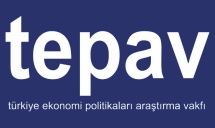 İhracatİthalat1İngiltere1108 0011Çin 2 066 9112İsviçre1082 5282Rusya Federasyonu 1 855 8953Almanya1030 6923Almanya 1 570 0094Irak755 1404Gizli Ülke  956 3515ABD532 6165ABD  930 5846İtalya514 7636İtalya  797 8397BAE508 1147Güney Kore  632 3328İspanya397 5988İran  583 0099Rusya Federasyonu288 1379Fransa  513 93910Suudi Arabistan280 20510İngiltere  453 019TOPLAM12 271 541TOPLAM16 927 185İhracatİthalat171Kıymetli veya yarı kıymetli taşlar   1 913 35927Mineral yakıtlar, mineral yağlar  3 508 743287Motorlu kara taşıtları, traktörler   1 408 67584Kazanlar, makinalar, mekanik cihazlar ve aletler 1 983 713384Kazanlar, makinalar, mekanik cihazlar ve aletler    943 52285Elektrikli makina ve cihazlar 1 508 500472Demir ve çelik    674 97972Demir ve çelik 1 395 057561Örme giyim eşyası ve aksesuarı    658 38787Motorlu kara taşıtları, traktörler 1 243 986685Elektrikli makina ve cihazlar    653 96039Plastikler ve mamulleri  908 863762Örülmemiş giyim eşyası ve aksesuarı    448 75429Organik kimyasal ürünler  402 092873Demir veya çelikten eşya    432 06090Optik, fotoğraf, sinema, ölçü, kontrol, ayar  369 972939Plastikler ve mamulleri    417 04830Eczacılık ürünleri  334 639108Yenilen meyveler ve sert kabuklu meyveler    316 84176Alüminyum ve alüminyumdan eşya  285 331TOPLAM12 271 541TOPLAM16 927 185